Книги о великих: дневники, биографии, воспоминания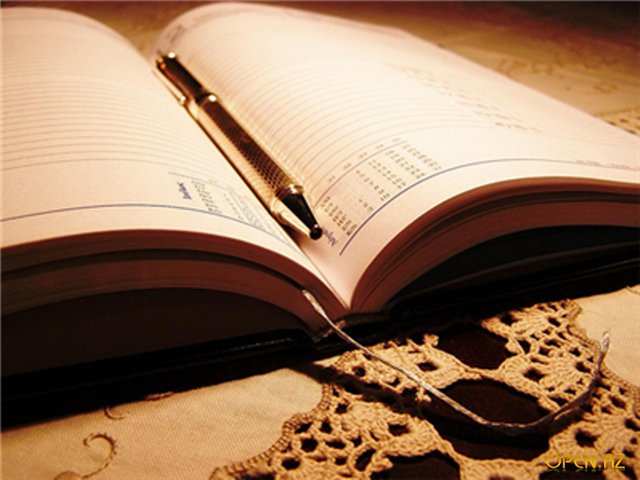 100 великих гениев. – М.: Вече, 2012.100 великих поэтов. – М.: Вече, 2008.100 великих Россиян. – М.: Вече, 2012.100 великих русских изобретений. – М.: Вече, 2013.100 великих русских эмигрантов. – М.: Вече, 2012.100 великих ученых. – М.: Вече, 2011.Аксаков С. Воспоминания. – СПб.: Азбука, 2011.Аксенов Г. П. Вернадский. – М.: Молодая гвардия, 2010.Анисимов Е. Багратион. – М.: Молодая гвардия, 2012.Баландин Р. Ломоносов. – М.: Вече, 2011.Балашов Д. Дмитрий Донской. Битва за Русь. Трилогия. – Минск: Астрель, 2012. Басинский П. В. Толстой. Бегство из рая.  – М.: АСТ, 2011.Басинский П.В. Страсти по Максиму: Горький: 9 дней после смерти. – М.: АСТ, 2011.Берберова Н. Железная женщина. – М.: АСТ, Астрель, 2010.Берберова Н. История одинокой жизни: Чайковский, Бородин. – М.: АСТ, 2012.Берггольц О. Запретный дневник. – СПб.: Азбука-Классика, 2011.Бодрихин Н. Туполев. – М.: Молодая гвардия, 2011.Бояджиева Л. Кумиры. Истории Великой Любви. Марина Цветаева. Неправильная любовь. – М.: Астрель, 2012.Буторов А.В. Князь Н.Б.Юсупов. – М.: АСТ, Астрель, 2012.Быков Д. Борис Пастернак. – М.: Молодая гвардия, 2012.Быков Р.А. Я побит – начну сначала! Дневники. – М.: АСТ, Астрель, 2010.Водолазкин Е. Инструмент языка. – М.: Астрель, 2012.Водолазкин Е. Соловьев и Ларионов: роман-исследование. – М. : Новое литературное обозрение, 2009.Володихин Д. , Прашкевич Г. Братья Стругацкие. – М.: Молодая гвардия, 2012.Володихин Д. М. Малюта Скуратов. – М.: Молодая гвардия, 2012.Гордин Я. Ермолов. – М.: Молодая гвардия, 2012.Давлекамова С.А. Уланова Галина. Я не хотела танцевать. – М.: АСТ- Пресс, 2010.Есенков В. Царь. – М.: АСТ, Астрель, 2010.Ефремов О. Настоящий строитель театра.  – М.: Зебра Е, 2011.Зеленая Е.В. Разрозненные страницы. – М.: Зебра Е, 2011.Зырянов П.Н. Адмирал Колчак, верховный правитель России. – М.: Молодая гвардия, 2011.Ивченко Л. Кутузов. – М.: Молодая гвардия, 2012.Карсавина Тамара. Театральная улица. Воспоминания. – М.: Центрполиграф, 2010.Козаков М. Встречи и расставания. – М.: Зебра Е, 2011.Копшицер М. Поленов. – М.: Молодая гвардия, 2010.Королев А. Святослав. – М.: Молодая гвардия, 2011.Кузичева А.П Чехов. – М.: Молодая гвардия, 2012.Лановой В. Летят за днями дни. – М.: Зебра Е, 2011.Лебединская Л. Зеленая лампа. Женский портрет эпохи. –  М.: Астрель, 2012.Лопатников В. Канцлер Румянцев. – М.: Молодая гвардия, 2011.Лопатников В.Горчаков. – М.: Молодая гвардия, 2011.Лосев Л. В. Иосиф Бродский: опыт литературной биографии. – М.: Молодая гвардия, 2011Манн К. Петр Ильич Чайковский. – М.: АСТ, Астрель, 2010.Медведев Р. Андропов. – М.: Молодая гвардия, 2014.Мельник В. Гончаров. – М.: Вече, 2012.Минаев Б. Ельцин.– М.: Молодая гвардия, 2011.Мирошниченко И. Расскажу…  - М.: АСТ, Астрель, 2011.Михайлов В.Ф. Михаил Лермонтов. Роковое предчувствие. – М.: Эксмо, 2012.Млечин Л. Брежнев. – СПб.: Питер, 2012.Млечин Л. Путин. – СПб.: Питер, 2012.Млечин Л. Фурцева. – М.: Молодая гвардия, 2011.Муравьев Т. В. Иван Федоров. – М.: Молодая гвардия, 2011.Нечаев С. Барклай-де- Толли. – М.: Молодая гвардия, 2012.Новиков В. Александр Блок. – М.: Молодая гвардия, 2012.Осипов В. Шолохов. – М.: Молодая гвардия, 2010.Павлова Анна. Десять лет из жизни звезды русского балета. – М.: Центрполиграф, 2010.Плисецкая М. М. Читая жизнь свою…  - М.: АСТ, Астрель, 2011.Подстрочник. Жизнь Лилианны Лунгиной. – М.: АСТ, 2010.Пожарская И. В. Юрий Никулин. – М.: Молодая гвардия, 2010.Познанский А. Н. Чайковский. – М.: Молодая гвардия, 2010.Познер В. Прощание с иллюзиями. – М.: АСТ, 2013.Поликовская Л. Есенин. – М.: Вече, 2010.Попов В.Г. Довлатов. – М.: Молодая гвардия, 2010.Прилепин З. Леонид Леонов. – М.: Молодая гвардия, 2010.Радзинский Э. Сталин. Жизнь и смерть. – М.: АСТ, Астрель, 2010.Рыбас С. Столыпин. – М.: Молодая гвардия, 2011.Рязанов Э. Четыре вечера с Владимиром Высоцким. – М.: Прозаик, 2012.Сахаров А. Степан Разин. – М.: Молодая гвардия, 2010.Скрынников Р. Минин и Пожарский. – М.: Молодая гвардия, 2011.Соколова Л. Легенды экрана. Звезды, которые не гаснут. – М.: Феникс, 2012. Сушко Ю. Кумиры. Истории Великой Любви. Владимир Высоцкий. По-над пропастью во ржи. – М.: Астрель, 2012.Табачник Д., Воронин В. Петр Столыпин. – М.: Молодая гвардия, 2012.Толстая С.Т. Моя жизнь в 2-ух томах. – СПб.: Амфора, 2010.Тумаркин Д. Миклухо- Маклай. – М.: Молодая гвардия, 2012.Федорец А. Третьяков. – М.: Вече, 2011.Филимонов В. Андрей Тарковский. Сны и явь о доме. – М.: Молодая гвардия, 2012.Фокин П.  Булгаков без глянца. – СПб.: Амфора, 2010.Чудакова М. Егор: биографический роман. –  М.: Время, 2013.Чуковская Л. Записки об Анне Ахматовой. Том 1. – М.: Время, 2013.Чуковская Л. Записки об Анне Ахматовой. Том 2. – М.: Время, 2013.Чуковская Л. Записки об Анне Ахматовой. Том 3. – М.: Время, 2013.Чуковская Л.Дом Поэта. – М.: Время, 2012.Шишов А. Кутузов. – М.: Вече, 2012.Янгфельдт Б. Язык есть Бог. Заметки об Иосифе Бродском.  – М.:Астрель, 2012.Серия «Жизнь замечательных людей»Агеева Л. Неразгаданная Черубина. – М.: Дом-музей Марины Цветаевой, 2006.Баборенко А. Бунин. – М.: Молодая гвардия, 2009.Балашов Н.В. Сергей Фудель. – М.: Русский путь, 2011.Боханов А. Судьба императрицы. – М.: Русское слово, 2005.Булгаков М. О творчестве и судьбе: к 120-летию со дня рождения. – Москва-Иркутск, 2011.Варламов А. Михаил Булгаков. – М.: Молодая гвардия, 2012.Василий Аксенов – одинокий бегун на длинные дистанции. – М.: Астрель, 2012.Глинка Е. А. Письма. Ваши теплые молитвы принесли мне счастье…  - Смоленск: Смядынь, 2002.Есипов В. Шаламов. – М.: Молодая гвардия, 2012.Лосев Л. Иосиф Бродский. – М.: Молодая гвардия, 2011.Между двумя юбилеями: писатели, критики и литературоведы о творчестве А.И. Солженицына. – М.: Русский путь, 2005.Преподобный Иустин (Попович) Достоевский о Европе и славянстве. – М., СПб, 2002.-Путь Солженицына в контексте Большого Времени: сборник памяти. – М.: Русский путь, 2009.Сараскина Л. Александр Солженицын. – М.: Молодая гвардия, 2008(2).Солженицын А.И. Двести лет вместе. Ч.1. – М.: Русский путь, 2010.Солженицын А.И. Двести лет вместе. Ч.2. – М.: Русский путь, 2010.Солженицын: мыслитель, историк, художник. – М.: Русский путь, 2010.Чуковский К. Александр Блок как человек и поэт. – М.: Русский путь, 2010.Чуковский К. Две души М.Горького. – М.: Русский путь, 2010.Чуковский К. О Чехове. – М.: Русский путь, 2008.